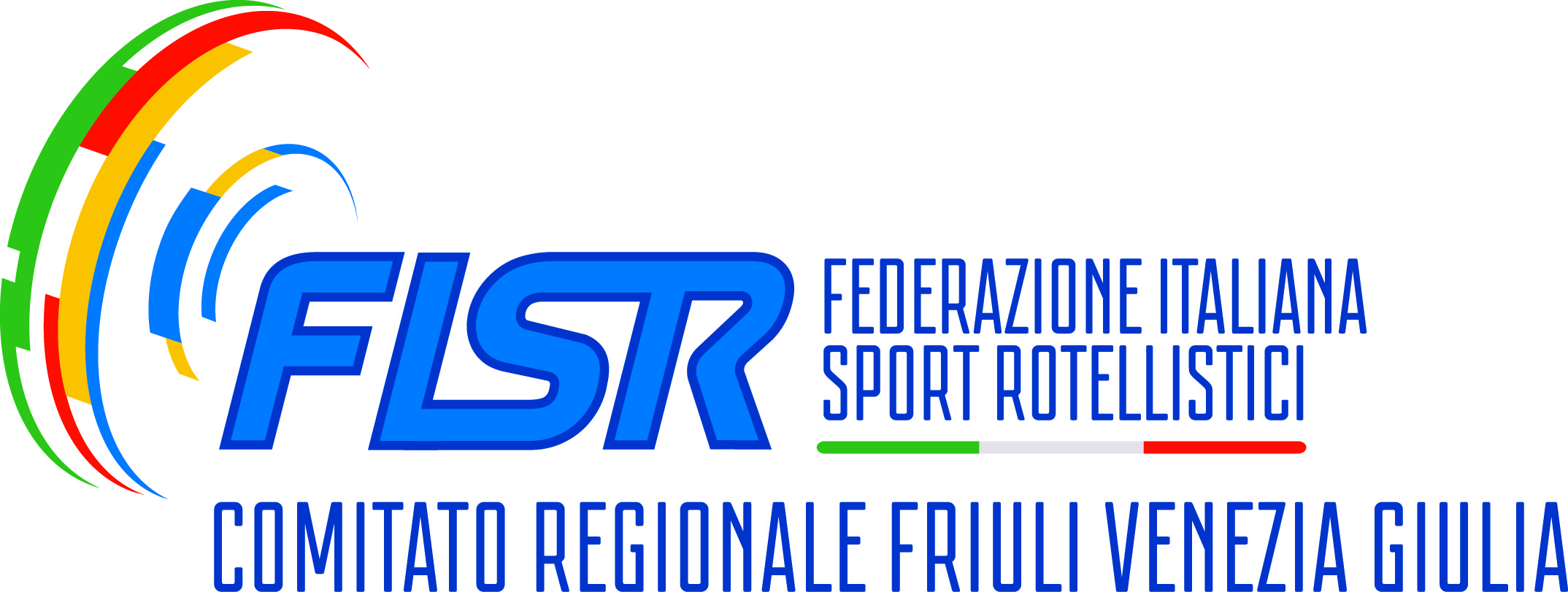 DELEGO  A  RAPPRESENTARMI IL  SIGNOR  ……………………………………………………… che  firmerà  ………………………………………1- ISTRUTTORE  DI  BASE / ASPIRANTI ALLENATORI …………………………………….. 2-Allenatore ………………………………………	 Dichiaro che i sottoelencati Atleti:sono in regola con la Certificazione Medica prevista dalle norme di Legge e che la stessa è giacente presso la Sede della Società.I concorrenti  sottoelencati  sono tutti tesserati alla F.I.S.R.  							      		   Il legale Rappresentante									     ……………………………………….Dichiaro  che  sono  presenti  i  sottoelencati  concorrenti: Il  Delegato   						                     ……………………………......DELEGA  GARA  TROFEI  AMATORIALIF.I.S.R.  -  Friuli Venezia GiuliaCOD.SOCIETA’ :Tessera  F.I.S.R. N°  Tessera  G.A. N° N°N° TESSERACATEGORIACOGNOME  e  NOME12345678910111213141516171819202122232425